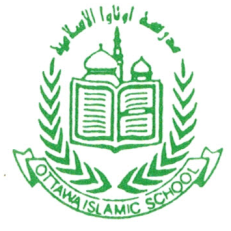 Ottawa Islamic School Medical FormPlease fill in ALL informationGrade in September:   Parent/Guardian Signature:  ________________________________             Date:  __________________Student Information Student Information Student Information Student Information First Name:Surname:D.O.B (DD/MM/YYYY)Gender: Health Card Number:Family Physician:Physician’s Phone Number: Physician’s Phone Number: Medical History Medical History Medical History Medical History Does your child have any physical medical conditions that the school should be aware of?Does your child have any physical medical conditions that the school should be aware of?Does your child have any physical medical conditions that the school should be aware of?Does your child have any physical medical conditions that the school should be aware of?Please indicate whether your child has any allergies (including insect bites, medication, food, animals, plants, dust, etc.): Please indicate whether your child has any allergies (including insect bites, medication, food, animals, plants, dust, etc.): Please indicate whether your child has any allergies (including insect bites, medication, food, animals, plants, dust, etc.): Please indicate whether your child has any allergies (including insect bites, medication, food, animals, plants, dust, etc.): Briefly explain your child’s reaction to any of the allergies mentioned above.Briefly explain your child’s reaction to any of the allergies mentioned above.Briefly explain your child’s reaction to any of the allergies mentioned above.Briefly explain your child’s reaction to any of the allergies mentioned above.What counter-measures need to be taken if a reaction occurs?What counter-measures need to be taken if a reaction occurs?What counter-measures need to be taken if a reaction occurs?What counter-measures need to be taken if a reaction occurs?Does your child require an Epi-Pen?Does your child require an Epi-Pen?Does your child require an Epi-Pen?Does your child require an Epi-Pen?Does your child have asthma? If yes, is it severe and does your child use an inhaler? Does your child have asthma? If yes, is it severe and does your child use an inhaler? Does your child have asthma? If yes, is it severe and does your child use an inhaler? Does your child have asthma? If yes, is it severe and does your child use an inhaler? Is your child receiving any medication on a continuous basis? If yes, please list names and reasons for medication. Is your child receiving any medication on a continuous basis? If yes, please list names and reasons for medication. Is your child receiving any medication on a continuous basis? If yes, please list names and reasons for medication. Is your child receiving any medication on a continuous basis? If yes, please list names and reasons for medication. Has your child been diagnosed for any behavioral, cognitive, or other disorder affecting his/her ability to learn (e.g. Attention Deficit Disorder (ADD), Asperger Syndrome, and Dyslexia)? If yes, please indicate what and how it is being treated? Has your child been diagnosed for any behavioral, cognitive, or other disorder affecting his/her ability to learn (e.g. Attention Deficit Disorder (ADD), Asperger Syndrome, and Dyslexia)? If yes, please indicate what and how it is being treated? Has your child been diagnosed for any behavioral, cognitive, or other disorder affecting his/her ability to learn (e.g. Attention Deficit Disorder (ADD), Asperger Syndrome, and Dyslexia)? If yes, please indicate what and how it is being treated? Has your child been diagnosed for any behavioral, cognitive, or other disorder affecting his/her ability to learn (e.g. Attention Deficit Disorder (ADD), Asperger Syndrome, and Dyslexia)? If yes, please indicate what and how it is being treated? In the Event of an illness and/or Medical EmergencyIn the Event of an illness and/or Medical EmergencyIn the Event of an illness and/or Medical EmergencyIn the Event of an illness and/or Medical Emergency-If a student becomes ill while at school, parents must pick up the child or arrange for transportation.-If your child must take prescription medication at school, we require a permission form signed by the parent. Staff can only administer routine prescribed medication when a written permission is submitted to the school by the parent. -If a student becomes ill while at school, parents must pick up the child or arrange for transportation.-If your child must take prescription medication at school, we require a permission form signed by the parent. Staff can only administer routine prescribed medication when a written permission is submitted to the school by the parent. -If a student becomes ill while at school, parents must pick up the child or arrange for transportation.-If your child must take prescription medication at school, we require a permission form signed by the parent. Staff can only administer routine prescribed medication when a written permission is submitted to the school by the parent. -If a student becomes ill while at school, parents must pick up the child or arrange for transportation.-If your child must take prescription medication at school, we require a permission form signed by the parent. Staff can only administer routine prescribed medication when a written permission is submitted to the school by the parent. 